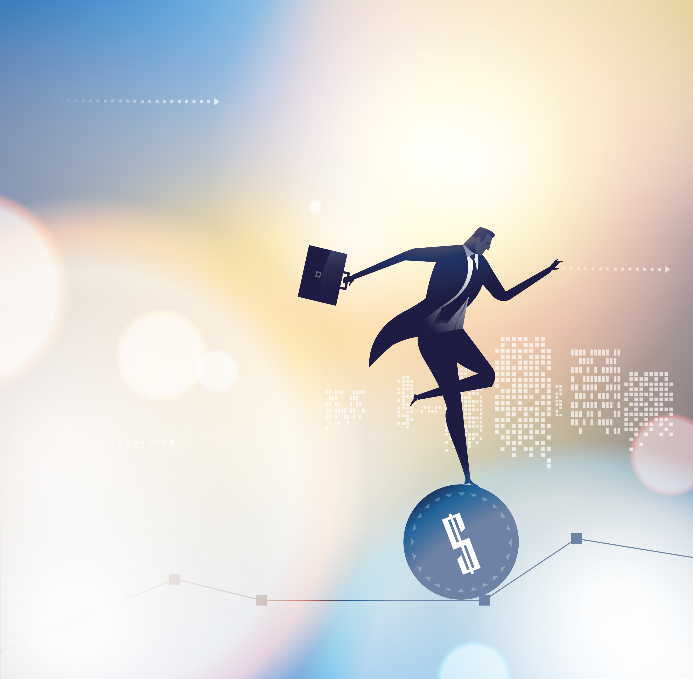 Coordenação Acadêmica:  Prof. André Limeira, Dr.METODOLOGIA DO TCCDetalhamento do MÓDULO: Gestão FinanceiraA evolução do pensamento estratégico. Administração estratégica e alinhamento. Referenciais estratégicos. Análise do ambiente interno e externo. A formulação da estratégia competitiva. Objetivos estratégicos. O balanced scorecard (BSC).LOBATO, David Menezes et al. . Gestão Estratégica. 1ª ed. Rio de Janeiro: Editora FGV.  2012KAPLAN, Robert; NORTON, David.  A Estratégia em Ação: Balanced Scorecard. 4. ed.  Rio de Janeiro: Campus, 1997.ANSOFF, H. Igor.  A nova estratégia empresarial.  São Paulo: Atlas, 2001.GHEMAWAT, Pankaj.  A estratégia e o cenário de negócios.  Porto Alegre: Bookman, 2007.HITT, MICHAEL.A. et al.  Administração estratégica.  São Paulo: Pioneira, 2007.KIM, W. Chan; MAUBORGNE, Renée. A Estratégia do Oceano Azul: como criar novos mercados e tronar a concorrência irrelevante. 10a ed.  Rio de Janeiro: Elsevier, 2005.PORTER, Michel E.  Estratégia Competitiva – Técnicas para análise de indústrias e da concorrência.   Rio de Janeiro: Campus, 2005.RUMELT, Richard.  Estratégia Boa, Estratégia Ruim. Rio de Janeiro. Elsevier. 2011.A teoria da oferta e da demanda. Os mercados competitivos e não competitivos. A mensuração da atividade econômica pela ótica da produção e dos preços. As políticas monetária e fiscal e estabilização da economia.GONÇALVES, Antônio Carlos Porto e outros. Economia empresarial. 1. Ed. Rio de Janeiro: Editora FGV. 2012FEIJÓ, C. et al. Para entender a conjuntura econômica. RJ: Manole, 2007KRUGMAN, P. e WELLS, R. Introdução à economia. RJ: Campus, 2006MANKIW. G. Introdução à economia. RJ: Campus, 2000Relações fundamentais e taxa de juros. Regime de juros simples e de juros compostos. Séries Uniformes de pagamento. Sistemas de amortização de dívidas. Desconto de títulos e duplicatas. VPL e TIR.PUCCINNI, Abelardo e Lima. Matemática financeira. 6a. Ed. São Paulo. Editora Saraiva, 2014.SILVA, André Luiz Carvalhal. Matemática financeira aplicada. 3a. Ed. São Paulo. Editora Atlas, 2010.Visão geral de finanças. Relação risco versus retorno. Determinação dos Fluxos de Caixa. Fundamentos de avaliação de Empresas. Indicadores básicos para análise de viabilidade de investimentos.GITMANN, L. Princípios da administração financeira. São Paulo. Editora Pearson. 2010ROSS, Stephen.  Administração financeira. São Paulo. Editora AtlasGestão de capital de giro. Investimentos em capital de giro. Gestão de disponível. Gestão de valores a receber. Gestão de estoques.NETO, Alexandre Assaf; SILVA, César Augusto Tibúrcio. Administração do capital de giro. 4. ed. São Paulo: Editora Atlas, 2012ROSS, Stephen.  Administração financeira. São Paulo. Editora AtlasVisão geral da Análise de Projetos. Análise do Risco e Retorno e do Fluxo de caixa nominal e real. Critérios e Indicadores para análise de viabilidade de investimentos. Modelos para análise de projetos de investimentos.GITMANN, L. Princípios da administração financeira. São Paulo. Editora Pearson. 2014ROSS, Stephen.  Administração financeira. São Paulo: Editora Atlas, 2014.Detalhamento do MÓDULO: Contabilidade SocietáriaComunicação humana: elementos, tipos e objetivos. Etapas do processo lógico de comunicação. Barreiras à comunicação humana. Elementos fundamentais da comunicação empresarial. Técnicas de apresentação: estrutura, conteúdo e planejamento.MENDES, Eunice & ALMEIDA, Lena. Falar bem é fácil. São Paulo: Agwn, 2007.FRANÇA, Ana Shirley. Comunicação oral nas empresas: como falar bem e em público. São Paulo: Atlas, 2015.SHINYASHIKI, Roberto. Os segredos das apresentações poderosas. São Paulo: Gente, 2012.FITZHERBERT, Nick. Apresentações mágicas. Rio de Janeiro: Elsevier, 2010.Obrigações: conceito, classificação e extinção. Elementos e princípios dos contratos. Extinção dos contratos. Responsabilidades e riscos. Contratos em espécie. Relações Consumeristas. Contratos Administrativos. GONÇALVES, Carlos Roberto. Direito Civil Brasileiro –volume II e III- Obrigações - contratos e atos unilaterais.  4. Ed. São Paulo: Saraiva, 2014.DINIZ, M. Helena. Curso de direito civil, teoria geral do direito das obrigações. Saraiva: São Paulo, 2014.A contabilidade e o sistema de informação contábil. Estrutura das demonstrações contábeis. Método das partidas dobradas. Regime de caixa e regime contábil de competência. Análise econômico-financeira das demonstrações contábeis.LIMEIRA, André Luiz Fernandes e outros. Gestão Contábil financeira. 2. Ed. RJ: Editora FGV, 2015MARION, José Carlos.  Contabilidade empresarial. 6.  Ed. São Paulo: Atlas, 2012Investimento em coligada e controlada. Demonstrações consolidadas. Provisões, ativo e passivo contingente. Receita de vendas e de serviços.FIPECAFI/UNIVESIDADE DE SÃO PAULO. Manual de contabilidade societária. FIPECAFI - Eliseu Martins, Ernesto Rubens Gelbcke, Ariovaldo dos Santos e Sérgio de Iudícibus -  São Paulo: Atlas, 2013.PEREZ JR,  José Hernandez e OLIVEIRA, Luís M .Contabilidade Avançada. São Paulo: Atlas, - (2012).Além da bibliografia, as Normas Contábeis aplicadas na disciplina podem ser obtidas nos seguintes sites:NBC TG Normas Brasileiras de Contabilidade - Técnica Geral - www.cfc.org.brCPC - Comitê de Pronunciamentos Contábeis - http://www.cpc.org.br/CPCIFRS Foundation - http://www.ifrs.org/Pages/default.aspxPrincipais conceitos relativos às demonstrações contábeis. Contabilização de: Instrumentos financeiros básicos, estoques, imobilizado, propriedade para investimentos, ativos Biológicos e intangíveis (exceto goodwill).ALMEIDA, Marcelo Cavalcanti. Curso de Contabilidade Introdutória em IFRS e CPC. São Paulo: Atlas, 2014.ALMEIDA, José Elias Feres de; et al. Contabilidade das pequenas e médias empresas. Rio de Janeiro: Elsevier-Campus, 2014.HERNANDEZ, José; OLIVEIRA, Luís. Contabilidade Avançada. 8. ed. São Paulo: Atlas, 2012.CPC. Pronunciamento Técnico CPC 16 (R1), Estoques.CPC. Pronunciamento Técnico CPC 20 (R1), Custos de Empréstimos.CPC. Pronunciamento Técnico CPC 27, Ativo Imobilizado.CPC. Pronunciamento Técnico CPC 28, Propriedade para Investimento.CPC. Pronunciamento Técnico CPC 31, Ativo Não Circulante Mantido para Venda e Operação de Descontinuidade.CPC. Pronunciamento Técnico CPC 38, Instrumentos Financeiros: Reconhecimento e mensuração.CPC. Pronunciamento Técnico CPC 46, Mensuração do Valor Justo CPC. Pronunciamento Técnico CPC PME (R1), Contabilidade para Pequenas e Médias Empresas com Glossário de Termos.Interpretação das demonstrações contábeis. Critérios de análise econômico-financeira: análise vertical, análise horizontal, indicadores de desempenho – liquidez, estrutura de capital, lucratividade, atividade e rentabilidade. Análise dinâmica das demonstrações financeiras.MARION, José Carlos.  Contabilidade empresarial. 6.  Ed. São Paulo: Atlas, 2012MULLER, Aderbal Nicolas; ANTONIK, Luis Roberto. Análise financeira: uma visão gerencial. São Paulo: Editora Atlas. 2008.Detalhamento do MÓDULO: Contabilidade GerencialArquitetura de Governança Corporativa; Conceitos e Princípios de Governança Corporativa; Segregação entre a Propriedade e a Gestão; Boas práticas de Governança Corporativa; ​ Níveis de governança no mercado de capitais brasileiro; Intangíveis e a geração de valor ao acionista e aos demais stakeholders.ROSSETI, J.P.  Governança Corporativa.  São Paulo: Atlas, 2011CARVER, J.  Conselhos de administração que geram valor, Cultrix 2012Manual de Boas Práticas de Governança Corporativa do IBGCContextualização da contabilidade de custos. Conceitos e classificação de custos. Comparação entre os métodos de custeio. Tomada de decisão baseada em custeio variável e atividades. Formação de preços baseada em custos.COELHO, Fabiano S. et al. Gestão de custos. 2. ed. Rio de Janeiro: Editora FGV 2008.PEREZ JR, José Hernandez; OLIVEIRA, Luis M; COSTA, Rogério G. Gestão estratégica de custos. São Paulo: Atlas 2010SARDINHA. José Carlos. Formação de preço: uma abordagem prática por meio da análise custo-volume-lucro. São Paulo: Atlas, 2013.Conceitos gerais de auditoria. Normas de auditoria independente. Responsabilidades do auditor. Desenvolvimento do trabalho de auditoria. Evidenciação dos trabalhos de auditoria. Parecer dos auditores independentes.ALMEIDA, Marcelo C. Auditora: um curso moderno e completo. 8. ed. São Paulo: Atlas, 2012.Longo, Claudio G. Manual de Auditoria e Revisão de Demonstrações Financeiras. 3 ed. São Paulo: Atlas, 2015.Sistema tributário brasileiro. Normas gerais da legislação tributária. Regimes de tributação, real, presumido e simples nacional. Tributos e contribuições sobre faturamento e lucro. Imposto sobre a renda da pessoa jurídica. Contribuição Social sobre o lucro Líquido, PIS e Confins.ANDRADE FILHO, Edmar Oliveira. Imposto de renda das empresas: inclui contribuições sobre o lucro e as receitas devidas pelas empresas. 9 Ed. São Paulo: Atlas, 2012.BORGES, Humberto Bonavides. Planejamento tributário: IPI, ICMS, ISS e IR: racionalidade de procedimentos fiscais e questões avançadas no universo da governança corporativa. São Paulo: Editora Atlas, 2010.Conceito e finalidade do orçamento. Mecanismos orçamentários. Elaboração do orçamento nas diversas áreas: orçamento de venda, produção, despesas operacionais por centro de responsabilidade, investimento de capital, despesas e receitas financeiras. Consolidação do orçamento com elaboração: Fluxo de Caixa, Demonstração de Resultado e Balanço Patrimonial. Controle orçamentário cotejando o real com o orçado. Análise e decisão.ALMEIDA, José Mauro Bacellar et al. Orçamento e controle. Série FGV MGM. 2. ed. Rio de Janeiro: Editora FGV. 2008.SÁ, Carlos Alexandre. Orçamento Empresarial: novas técnicas de elaboração e acompanhamento. São Paulo: Atlas, 2014.Indicadores e sistemas de controle gerencial. Controle gerencial. Impacto das estruturas empresariais no controle. Aplicações gerenciais dos preços de transferência. Relatórios de desempenho financeiro. Variação entre a receita real e orçada.ANTHONY, Robert N., GOVINDARAJAN, Vijay. Sistemas de controle gerencial. 12. ed. SP: McGraw-Hill, 2010Padoveze, Clovis L. Controladoria Estratégica e Operacional. 3 ed. SP. Cengage Learning, 2015CARGA HORÀRIA432 h/aCódigo do curso no SIGA2:MMBAGFCA*18_00Código do currículo no SIGA2:MMBAGFCA*18_00-1OBJETIVOS GERAIS DO CURSOAtualizar e aprofundar conceitos da área de finanças, utilizando ferramentas que aumentem o índice de sucesso na tomada de decisão, levando em consideração o aspecto de sustentabilidade do negócio.Oferecer ferramentas que possibilitem a transformação do plano estratégico em medidas operacionais que gerem valor para a empresa.OBJETIVOS ESPECÍFICOS DO CURSOCapacitar o aluno para o planejamento, a execução e o controle das finanças de uma organização.Apresentar as modernas técnicas de Auditoria.PÚBLICO ALVOProfissionais da área contábil financeira: controllers, contadores, os usuários da informação contábil.  Investidores, financiadores, analistas de mercado, diretores de relações com investidores, membros de conselhos fiscais, comitês de auditoria e consultores de investimentos.ESTRUTURAO trabalho de conclusão do curso será a elaboração de um estudo de caso a ser escrito individualmente, seguindo as regras da ABNT/FGV e elaborado a partir da consolidação dos trabalhos integradores dos três módulos do curso.PROCESSO DE ELABORAÇÃOO aluno deverá elaborar o TCC individualmente ORIENTAÇÃOA orientação do TCC será definida pelo coordenador acadêmico seguindo o Regulamento do MBA. A orientação poderá ser presencial ou a distância, via e-mail, com o professor orientador sendo indicado, pela coordenação acadêmica, até a data do início da orientação do TCC.CRITÉRIOS DE CORREÇÃOOs professores que farão a correção do TCC seguirão os seguintes critérios: Estruturação e formatos de apresentação; desenvolvimento do trabalho e qualidade das pesquisas realizadas; referencias e bibliografia; sequencia logica: introdução, desenvolvimento do trabalho e conclusão coerentes com a proposta do trabalho. Prazo de entrega.PRAZO E FORMA DE ENTREGAO TCC deverá ser entregue em uma via digital (em CD ou DVD) as folhas de assinaturas deverão ser entregues impressas fisicamente e assinadas, na secretaria acadêmica da unidade. O prazo de entrega será definido pelo coordenador acadêmico do curso e o regulamento do MBA.DOCUMENTOS BASERegimento do Programa FGV Management e Regulamento dos Cursos Modularizados do FGV Management.Norma de Padronização da Apresentação TCC 11/2009 e Apenso a Norma 11/2009.Instrução Normativa da Trilha da Área de Finanças (IN º11/2015)DISCIPLINAS ISENTAS DE PROVAAnálise de Projetos de Investimento, Análise Econômico-Financeira, Controladoria e Orientação de TCC.MÓDULOSMÓDULOSGestão Financeira144 h/aContabilidade Societária144 h/aContabilidade Gerencial144 h/aMÓDULO: Gestão FinanceiraOBJETIVOS Oferecer subsídios para a elaboração do fluxo de caixa e para a análise das decisões de financiamento e investimento, que são baseadas na relação entre o risco e o retorno; Apresentar os métodos de avaliação de ativos e da gestão do capital de giro das empresas.DISCIPLINAS DISCIPLINAS DISCIPLINAS 1.Gestão Estratégica24 h/a2.Economia Empresarial 24 h/a3.Matemática Financeira 24 h/a4.Finanças Corporativas 24 h/a5.Gestão de Capital de Giro 24 h/a6.Análise de Projetos de Investimentos24 h/aMÓDULO: Contabilidade SocietáriaOBJETIVOS Apresentar as normas contábeis vigentes, já convergidas para as normas contábeis internacionais;Fomentar a análise das demonstrações financeiras mais importantes das empresas;Fornecer subsídios para a análise e a tomada de decisões, visando a gestão eficiente do crédito e contabilizando todos os riscos envolvidos;Demonstrar como realizar a avaliação econômico-financeira de um negócio.DISCIPLINAS DISCIPLINAS DISCIPLINAS 1.Comunicação Interpessoal e Corporativa24 h/a2.Gestão das Relações Obrigacionais24 h/a3.Contabilidade Financeira 24 h/a4.Contabilidade de Receitas, Contingências e Grupos Empresariais24 h/a5.Contabilidade de Ativos Relevantes24 h/a6.Análise Econômico-Financeira24 h/aMÓDULO: Contabilidade GerencialOBJETIVO Apresentar as ferramentas da contabilidade e auditoria que possibilitem ao gestor tomar melhores decisões gerenciais empregando indicadores de controle contábeis e financeiros.DISCIPLINAS DISCIPLINAS DISCIPLINAS 1.Governança Corporativa24 h/a2.Gestão de Custos24 h/a3.Auditoria das Demonstrações Financeiras24 h/a4.Gestão de Tributos24 h/a5.Orçamento e Controle24 h/a6.Controladoria24 h/aDisciplinaCarga horária1.Gestão Estratégica 24 h/aÁreaSubáreaGestãoEstratégiaEmentaEixo Temático 1Eixo Temático 1Conteúdo programático mínimoObjetivos de aprendizagemEvolução do pensamento estratégico.O que é estratégia.As escolas do pensamento estratégico.A administração estratégica e o alinhamento.Administração estratégica.Gestão estratégica.Governança corporativa.Referenciais estratégicos.Definições dos referenciais estratégicos.A definição do negócio da organização.A elaboração da visão de futuro.Missão: o propósito da existência da organização.Conceituar estratégia e identificar suas principais abordagens.Descrever a aplicação da estratégia no contexto organizacionalDefinir os referenciais estratégicos de uma organização.Eixo Temático 2Eixo Temático 2Conteúdo programático mínimoObjetivos de aprendizagemAnálise do ambiente externo.Cenários e Análise do ambiente geral.Oportunidades e ameaças.A análise da indústria.Modelo das cinco forças competitivas.Análise do ambiente interno.O quadro geral da análise do ambiente interno.Recursos, capacidades e competências essenciais.Competências essenciais.Diagnóstico das forças e fraquezas.Fatores críticos de sucesso.A matriz SWOT e a avaliação estratégica.Utilizar ferramentas de análise do ambiente.Identificar oportunidades e ameaças do ambiente e pontos fortes e fracos da empresa.Decidir sobre a postura estratégica a ser adotada pela organização.Eixo Temático 3Eixo Temático 3Conteúdo programático mínimoObjetivos de aprendizagemA formulação da estratégia competitiva.A matriz de Ansoff.O modelo Porter das estratégias genéricas.O posicionamento estratégico.Avaliar as alternativas estratégicas de crescimento e competição, identificando as alternativas mais adequadas em um determinado contexto organizacional.Eixo Temático 4Eixo Temático 4Conteúdo programático mínimoObjetivos de aprendizagemObjetivos estratégicos.Definição de objetivos.Conteúdo dos objetivos.O Balanced Scorecard (BSC).Conceitos do modelo.As perspectivas do BSC.A construção do BSC.Definir objetivos empresariais com características adequadas a sua aplicação em um determinado contexto organizacional.Estruturar um mapa estratégico básico para uma organização, de acordo com o modelo de Balanced ScorecardBibliografia BásicaBibliografia ComplementarDisciplinaCarga horária2. Economia Empresarial 24 h/aÁreaSubáreaEconomiaFundamentos de EconomiaEmentaEixo Temático 1Eixo Temático 1Conteúdo programático mínimoObjetivos de aprendizagem  A teoria da demanda e da ofertaO comportamento da demandaOs deslocamentos da curva de demandaA teoria da ofertaElasticidade: as sensibilidades medidasDemanda: a elasticidade preço e rendaOferta: a elasticidade preçoIdentificar o ambiente econômico e os principais atores microeconômicos;Reconhecer a teoria da oferta e demanda;Descrever os conceitos de elasticidade preço e renda.Eixo Temático 2Eixo Temático 2Conteúdo programático mínimoObjetivos de aprendizagemOs mercados competitivos e não competitivosA maximização do lucroA competição perfeitaLucro econômico versus lucro contábilO monopólio e os oligopóliosBlocos econômicosReconhecer o conceito de maximização do lucro;Diferenciar os mercados competitivos e não competitivos;Caracterizar lucro econômico e contábil;Explicar as ineficiências oriundas dos mercados pouco competitivos.Eixo Temático 3Eixo Temático 3Conteúdo programático mínimoObjetivos de aprendizagem A mensuração da atividade econômica: produção e preçosEstimativa do PIBProdução, renda e valor agregadoCiclo de negócios e crescimento potencialInvestimento e crescimento do PIB potencialInflação e índices de preçosReconhecer o ambiente econômico e identificar os principais atores macroeconômicos;Explicar o conceito de PIB e PIB potencial;Resumir o conceito de inflação.Eixo Temático 4Eixo Temático 4Conteúdo programático mínimoObjetivos de aprendizagem As políticas monetárias e fiscal e o balanço de pagamentosBanco Central e a geração da moedaPolítica monetária e o regime de metas de inflaçãoPolítica fiscalDéficit público e dívida públicaBalanço de pagamentosO mercado cambialA política cambial e os regimes de taxa fixa e flutuanteReconhecer os impactos das políticas monetária, fiscal e cambial na estabilização da economia e seus efeitos sobre os mercados e empresas;Explicar o regime de metas de inflação;Diferenciar dívida e déficit público; Definir o que é balanço de pagamentos e reconhecer as transações na conta corrente e de capital;Definir mercado cambial e reconhecer os impactos da política cambial.Bibliografia BásicaBibliografia ComplementarDisciplinaCarga horária3.Matemática Financeira 24 h/aÁreaSubáreaFinançasMatemática FinanceiraEmentaEixo Temático 1Eixo Temático 1Conteúdo programático mínimoObjetivos de aprendizagemRelação fundamental e taxa de juros.Representação gráfica de um fluxo de caixa.Capital, juros e montante.Relação de equivalência de capitais para um período.Regime de juros simples.Conceito e utilização.Cálculo do montante, número de períodos, taxa de juros.Taxas de juros equivalentes simples.Equivalência de capitais em juros simples.Regime de juros compostos.Conceito e utilização.Cálculo do montante, número de períodos, taxa de juros.Taxa de juros equivalentes compostas.Transformação entre taxas nominais e taxas efetivas.Identificar os conceitos básicos dos cálculos financeiros.Calcular operações financeiras em diferentes regimes de capitalização.Eixo Temático 2Eixo Temático 2Conteúdo programático mínimoObjetivos de aprendizagemSéries uniformes.Conceitos e utilização.Cálculo do valor presente e valor futuro.Anuidades e perpetuidades.Séries uniformes e não uniformes.Identificar e classificar séries de pagamentos.Calcular valor presente e valor futuro de séries de pagamentos uniformes e não uniformes.Eixo Temático 3Eixo Temático 3Conteúdo programático mínimoObjetivos de aprendizagemSistema de amortização.Conceito e utilização.Sistema Price.Sistema SAC.Sistema Americano.Descontos.Conceito e utilização.Desconto simples.Desconto composto.Identificar sistemas de amortização.Calcular os desembolsos para pagamento de dívidas em diferentes sistemas de amortização.Calcular desconto de pagamentos futuros em diferentes sistemas.Eixo Temático 4Eixo Temático 4Conteúdo programático mínimoObjetivos de aprendizagemIntrodução aos conceitos de VPL e TIR.VPL: aplicações básicas.TIR: aplicações básicas.Utilizar os conceitos de VPL e TIR para avaliação de projetos de investimento.Bibliografia BásicaBibliografia ComplementarDisciplinaCarga horária4.Finanças Corporativas 24 h/aÁreaSubáreaFINANÇASFinanças CorporativasEmentaEixo Temático 1Eixo Temático 1Conteúdo programático mínimoObjetivos de aprendizagem Visão geral de finançasConceituação de finançasFunções do gestor financeiroGeração de valor em finançasIdentificar os princípios básicos das finanças corporativas Reconhecer a função do gestor financeiro.Eixo Temático 2Eixo Temático 2Conteúdo programático mínimoObjetivos de aprendizagem Relação risco versus retornoPrincípios básicosRisco e RetornoO modelo do CAPM (Capital Asset Pricing Model)O Custo Médio Ponderado do Capital – CMPCDeterminação dos Fluxos de caixaProjeção dos resultadosDemonstrativos dos Fluxos de Caixa - FCDIdentificar os princípios básicos da teoria de risco e retorno.Calcular a taxa de retorno para os sócios e um projeto ou empresa (CAPM).Determinar a taxa de retorno para a empresa como um todo (CMPC).Calcular o fluxo de caixa da empresa.Eixo Temático 3Eixo Temático 3Conteúdo programático mínimoObjetivos de aprendizagem Fundamentos de avaliação de empresas4.1 Importância da avaliação para a tomada de decisão4.2 Fundamentos de avaliação; diferença entre custo e valor4.3 Métodos de avaliação; Valor Patrimonial e Fluxo de Caixa Descontado (FCD)Reconhecer a importância de se avaliar empresas ou projetos ANTES de se investir.Identificar os métodos Valor Patrimonial e Fluxo de Caixa Descontado para avaliação de empresas.Avaliar empresas utilizando o fluxo de caixa descontado;Aplicar cálculos para avaliação de empresas ou projetos pelo método do FCD – Fluxo e Caixa Descontado.Eixo Temático 4Eixo Temático 4Conteúdo programático mínimoObjetivos de aprendizagemIndicadores básicos para a análise da viabilidade de investimentosValor Presente Líquido (VPL)Taxa Interna de Retorno (TIR)Índice de Lucratividade (IL)Período de Payback (PB)Identificar os principais métodos de análise de viabilidade de projetos;Reconhecer as diferenças entre os indicadores básicos para análise da viabilidade de projetos de investimentoCalcular os indicadores básicos para análise de viabilidade de projetos de investimento: VPL, TIR, IL e payback.Analisar a viabilidade de determinado projeto: investir ou não investir.Bibliografia BásicaBibliografia ComplementarDisciplinaCarga horária5.Gestão do Capital de Giro 24 h/aÁreaSubáreaFINANÇASEstrutura de Capital, Dividendos e Capital de GiroEmentaEixo Temático 1 Eixo Temático 1 Conteúdo programático mínimoObjetivos de aprendizagemIntrodução à gestão de capital de giroDefinições da gestão de capital de giroCiclo operacional, financeiro e econômicoConflito risco x retorno na gestão do capital de giroEquilíbrio financeiroEstrutura de taxa de jurosDimensionar os investimentos em capital de giro;Relacionar o conflito de risco ao retorno na dinâmica de capital e giro.Eixo Temático 2 Eixo Temático 2 Conteúdo programático mínimoObjetivos de aprendizagemGestão do disponívelRazões para a demanda de caixaModelos de gestão de caixaAdministração de contas bancáriasReconhecer as razões que influenciam a demanda de caixa;Planejar a gestão do disponível.Eixo Temático 3Eixo Temático 3Conteúdo programático mínimoObjetivos de aprendizagemAdministração de valores a receberPolítica de créditoRelação entre medidas financeiras e elementos de uma política de créditoAnálise da alteração da política de créditoMudança na política de crédito: abordagem do valor presente líquidoConcessão de créditoAnálise multiperíodo na concessão de créditoCusto da informaçãoValores a receber em inflaçãoRisco de créditoAnalisar como minimizar os custos de financiamento de capital de giro.Aplicar a gestão do crédito.Eixo Temático 4 Eixo Temático 4 Conteúdo programático mínimoObjetivos de aprendizagemAnálise e Controle de Valores a ReceberGiro de valores a receberCréditos duvidosos e cronologia de valores a receberValores a receber em dias de vendasCronologia dos valores a receber DVRCausas das movimentações na carteira de valores a receberGestão de EstoquesLote econômico de compras5.2    Estoque de segurançaRelacionar a gestão do disponível, das contas a receber e de estoques;Planejar a gestão dos valores a receber;Aplicar a gestão dos estoques.Bibliografia BásicaBibliografia ComplementarDisciplinaCarga horáriaAnálise de Projetos de Investimentos24 h/a ÁreaSubáreaFINANÇASFinanças CorporativasEmentaEixo Temático 1Eixo Temático 1Conteúdo programático mínimoObjetivos de aprendizagemVisão geral da Análise de Projetos 1.1 Conceituação e objetivos da análise de projetos1.2 Funções do gestor como analista dos investimentos1.3 O conceito da Seleção e da Classificação de Projetos; 1.4 O conceito de projetos excludentes e projetos dependentesReconhecer os objetivos de se analisar projetos ANTES do investimento Reconhecer os modelos de análiseReconhecer os fundamentos da análise de projetosEixo Temático 2Eixo Temático 2Conteúdo programático mínimoObjetivos de aprendizagemAnálise do Risco e Retorno e do Fluxo de caixa nominal e real; 2.1- Determinação da taxa de retorno para os sócios (CAPM)2.2- Determinação da taxa do custo de capital do projeto (CMPC)2.3- Fluxos de caixa do acionista2.4- Fluxos de caixa do projeto. Reconhecer indicadores para análise de projetos.Estimar taxa de retorno para os sócios.Calcular taxa de custo de capital do projeto.Elaborar o fluxo de caixa do acionista em termos reais e nominais.Eixo Temático 3Eixo Temático 3Conteúdo programático mínimoObjetivos de aprendizagem3. Critérios e Indicadores para análise de viabilidade de investimentos; 3.1 VPL (Valor Presente Líquido)3.2  Taxa Interna de Retorno (TIR) e Taxa Interna de Retorno Modificada (TIRM)3.3  Índice Lucratividade (IL)3.4  Período de Payback, (simples e descontado)Calcular o VPL e a TIR;Analisar a viabilidade dos projetos utilizando o VPL ou TIR;Calcular e analisar projetos pelo método do IL e do Payback. Eixo Temático 4Eixo Temático 4Conteúdo programático mínimoObjetivos de aprendizagem4. Modelos para análise de projetos de investimentos:4.1 Análise dos indicadores (VPL, TIR, TIRM, IL, PB)4.2 Análise de Sensibilidade (determinação de quais fatores são mais sensíveis)4.3 Análise de Cenários (Pior e melhor cenário, Cenários extremos e mais provável) Analisar e utilizar os indicadores financeiros para a seleção e classificação de projetos.Analisar a sensibilidade dos projetos para elementos relevantes.Analisar os projetos sob diferentes cenários: pessimista, mais provável e otimista;Usar os cenários para a tomada de decisão de viabilidade de projetos de investimentos.Bibliografia BásicaBibliografia ComplementarDisciplinaCarga horária1.Comunicação Interpessoal e Corporativa 24 h/aÁreaSubáreaCOMUNICAÇÃOComunicação InterpessoalEmentaEixo Temático 1Eixo Temático 1Conteúdo programático mínimoObjetivos de aprendizagemComunicação humana: elementos, tipos e objetivos.Elementos: fonte, mensagem, canal, receptor.Tipos: verbal e não-verbal, unidirecional ou bidirecional, direta ou indireta, interpessoal ou de massa, pessoal ou profissional.Objetivos: informar, persuadir, entreter.Etapas do processo lógico de comunicação.Desenvolvimento da mensagem, codificação, envio da mensagem, decodificação, compreensão da mensagem e retroação.Identificar os elementos, tipos e objetivos da comunicação humana;Identificar as etapas do processo lógico de comunicação e adotar ações para aumentar a eficácia do processo.Eixo Temático 2Eixo Temático 2Conteúdo programático mínimoObjetivos de aprendizagemBarreiras à comunicação humana.Barreiras físicas.Barreiras pessoais.Barreiras semânticas.Elementos fundamentais da comunicação empresarial.Clareza.Estrutura.Público.Consistência.Meio.Identificar as principais barreiras à comunicação e adotar ações para minimizar seus efeitos;Estruturar comunicações empresariais que contenham seus elementos fundamentais.Eixo Temático 3Eixo Temático 3Conteúdo programático mínimoObjetivos de aprendizagemTécnicas de apresentação: estrutura, conteúdo e planejamento.Estrutura: abertura, desenvolvimento e conclusão.Conteúdo: objetivo e público.Planejamento: recursos, técnicas, tempo disponível, local e avaliação.Identificar os principais elementos de uma apresentação bem estruturada e planejada;Aplicar técnicas que melhorem a qualidade de suas próprias apresentações pessoais.Eixo Temático 4Eixo Temático 4Conteúdo programático mínimoObjetivos de aprendizagemTécnicas de apresentação: exercícios práticos.Respiração.Posicionamento.Gestos e postura.Voz.Como melhorar suas apresentações.Praticar técnicas de apresentação relativas à respiração, posicionamento, gestos e postura e voz;Avaliar suas apresentações e identificar oportunidades de melhoria.Bibliografia BásicaBibliografia ComplementarDisciplinaCarga horária2.Gestão das Relações Obrigacionais 24 h/aÁreaSubáreaDIREITODireito EmpresarialEmentaEixo Temático 1Eixo Temático 1Conteúdo programático mínimoObjetivos de aprendizagemObrigações.Conceito.Espécies.ExtinçãoReconhecer os principais conceitos inerentes às relações obrigacionais.Eixo Temático 2 Eixo Temático 2 Conteúdo programático mínimoObjetivos de aprendizagemContratos.Conceito.Elementos Essenciais.Princípios Norteadores.Proposta e suas repercussões.Formação.Clausulas especiais (confidencialidade, responsabilidade e penas)Defeitos contratuais.Identificar a disciplina jurídica das obrigações e dos contratos e sua relação com as empresas e sua gestão.Eixo Temático 3 Eixo Temático 3 Conteúdo programático mínimoObjetivos de aprendizagemResponsabilidade do gestor e riscos.Responsabilidade civil e desconsideração da personalidade jurídica.Avaliar os riscos contratuais e a responsabilidade do gestor.Eixo Temático 4 Eixo Temático 4 Conteúdo programático mínimoObjetivos de aprendizagemContratos em espécie.Contratos no Código Civil.Contratos de Consumo.Contratos Administrativos Repercussões 5.2 RiscosInterpretar os principais institutos de Direito Obrigacional e Contratual que tangem as atividades empresariais e seus riscos.Bibliografia BásicaBibliografia ComplementarDisciplinaCarga horária3.Contabilidade Financeira 24 h/aÁreaSubáreaCONTABILIDADE E AUDITORIAContabilidade FinanceiraEmentaEixo Temático 1Eixo Temático 1Conteúdo programático mínimoObjetivos de aprendizagem1. A contabilidade e o sistema de informação contábil1.1	Origem da contabilidade1.2	Usuários das informações contábeis1.3	A informação contábil1.4	Objetivos da contabilidade1.5	Limitações da contabilidade1.6	A contabilidade financeira e a contabilidade gerencial1.7	Estrutura conceitual para apresentação das demonstrações contábeis1.8	Pressupostos básicos1.9	Limitações na relevância e na confiabilidade das informações Identificar a função da contabilidade financeira na organização; Diferenciar contabilidade financeira de contabilidade gerencial;Reconhecer os pressupostos básicos e suas limitações.Eixo Temático 2Eixo Temático 2Conteúdo programático mínimoObjetivos de aprendizagem2. Estrutura das Demonstrações Contábeis2.1	Conceito de demonstrações contábeis de propósito geral2.2	Balanço patrimonial2.3	Demonstração do resultado do exercício2.4	Demonstração do resultado abrangente total2.5	Demonstração dos fluxos de caixa2.6	Demonstração das mutações do patrimônio líquido2.7	Demonstração do valor adicionado2.8	Notas explicativas2.9	Relatório da administração2.10	Relatório dos auditores independentesReconhecer e estruturar as principais demonstrações contábeis;Analisar a saúde econômico-financeira de uma empresa através de indicadores contábeis.Eixo Temático 3Eixo Temático 3Conteúdo programático mínimoObjetivos de aprendizagem 3. Elaboração das demonstrações contábeis3.1	Método das partidas dobradas3.2	Regime de caixa e regime de competência3.3	Elaboração das demonstrações a partir de transações que não envolvem contas de resultados3.4	Elaboração das demonstrações a partir de transações que envolvem inclusive contas de resultadosDiferenciar regime de caixa e de competência;Elaborar as seguintes demonstrações contábeis: DRE, BP, Fluxo de Caixa, DMPL e DVA.Eixo Temático 4Eixo Temático 4Conteúdo programático mínimoObjetivos de aprendizagem4. Análise econômico-financeira4.1	Objetivos da análise econômico-financeira4.2	Análise vertical4.3	Análise horizontal4.4	Análise por indicadores4.5	Elaboração do relatórioAnalisar a saúde econômico-financeira de uma empresa através das análises vertical, horizontal e de indicadores.Bibliografia BásicaBibliografia ComplementarDisciplinaCarga horária4.Contabilidade de Receitas, Contingências e Grupos Empresariais 24 h/aÁreaSubáreaCONTABILIDADE E AUDITORIAContabilidade FinanceiraEmentaEixo Temático 1 Eixo Temático 1 Conteúdo programático mínimoObjetivos de aprendizagemRevisão NBC TG - Estrutura Conceitual (Framework)Objetivos e usuários das demonstrações financeirasCaracterísticas fundamentais e de melhoriaValor justo e essência sobre a formaPrincipais componentesInvestimento em Coligada e ControladaConceitos geraisMétodos de avaliaçãoCusto e equivalênciaRedução ao valor recuperávelEfeitos nas demonstrações financeirasIdentificar os conceitos básicos e fundamentais a serem utilizados na elaboração e apresentação de relatório contábil-financeiro;Definir os critérios de mensuração de investimentos em coligadas e controladas;Contabilizar os investimentos em coligadas nas demonstrações contábeis do investidor; Contabilizar os investimentos em controladas nas demonstrações contábeis da controladora.Eixo Temático 2 Eixo Temático 2 Conteúdo programático mínimoObjetivos de aprendizagemDemonstrações consolidadasConceitos geraisGrupo econômicoEliminação de operações e investimentosEfeitos nas demonstrações financeirasReconhecer as políticas contábeis que norteiam a preparação das demonstrações consolidadas de um grupo econômico;Eixo Temático 3Eixo Temático 3Conteúdo programático mínimoObjetivos de aprendizagemProvisões, ativo e passivo contingente.Conceitos geraisConta a pagar e provisãoEstimativas contábeisCritérios de julgamento e reconhecimentoEfeitos nas demonstrações financeirasDiferenciar obrigação presente e contingências futuras, bem como o impacto dessas no reconhecimento de passivos;Identificar os critérios de reconhecimento de ativos e passivos contingentes, no que tange às estimativas prováveis, possíveis e remotas;Eixo Temático 4 Eixo Temático 4 Conteúdo programático mínimoObjetivos de aprendizagemReceita de vendas e de serviçosConceitos geraisCritérios de reconhecimentoEfeitos nas demonstrações financeirasIdentificar em que circunstâncias os riscos e benefícios fluem para a entidade, permitindo que a receita seja reconhecida;Reconhecer quais os critérios em que a receita pode ser confiavelmente mensurada, satisfazendo os princípios de contabilidade geralmente aceitos.Bibliografia BásicaBibliografia ComplementarDisciplinaCarga horária5.Contabilidade de Ativos Relevantes24 h/aÁreaSubáreaCONTABILIDADE E AUDITORIAContabilidade FinanceiraEmentaEixo Temático 1 Eixo Temático 1 Conteúdo programático mínimoObjetivos de aprendizagemRevisão NBC TG - Estrutura Conceitual Objetivos e usuários das demonstrações financeirasCaracterísticas fundamentais e de melhoriaConceito e elementos das demonstrações contábeis de propósito geralConceitos de Ativo, Passivo, Patrimônio Líquido, Receita e Despesa.Instrumentos financeiros básicosConceitos geraisMomento e critérios de reconhecimentoClassificação: Custo e valor justoMensuração inicial e subsequenteMomento e critérios de baixaElaboração das demonstrações financeiras, inclusive das notas explicativasIdentificar os conceitos básicos a serem utilizados na elaboração e apresentação de relatório contábil-financeiro;Classificar os instrumentos financeiros, bem como os seus critérios de reconhecimento;Avaliar como o modelo de negócio da organização impacta no critério de mensuração a ser adotado;Contabilizar os instrumentos financeiros, utilizando o método do custo amortizado ou o método do valor justo.Eixo Temático 2Eixo Temático 2Conteúdo programático mínimoObjetivos de aprendizagemEstoquesConceitos geraisMomento e critérios de reconhecimentoMensuração inicial e subsequente3.4 Elaboração das demonstrações financeiras, inclusive das notas explicativas3.5 Julgamentos e estimativas significativas na contabilização de estoquesReconhecer os estoques como ativo;Explicar os critérios de avaliação dos estoques, inclusive a possibilidade de redução ao valor recuperável;Identificar os custos dos estoques nos diferentes ramos de atuação: comércio, indústria e serviços;Eixo Temático 3Eixo Temático 3Conteúdo programático mínimoObjetivos de aprendizagemImobilizadoConceitos geraisMomento e critérios de reconhecimentoMensuração inicial e subsequenteMomento e critérios de baixaElaboração das demonstrações financeiras, inclusive das notas explicativasPropriedade para investimentoConceitos geraisMomento e critérios de reconhecimentoMensuração inicial e subsequenteElaboração das demonstrações financeiras, inclusive das notas explicativasAvaliar as diferenças existentes entre imobilizado e propriedade para investimento;Identificar quais os valores a serem considerados na contabilização dos ativos imobilizados;Reconhecer as políticas contábeis relacionadas à depreciação e às perdas por desvalorização;Listar os possíveis julgamentos a serem utilizados pela organização na definição de uma propriedade para investimentos;Avaliar os critérios de mensuração e as principais diferenças em relação ao imobilizado.Eixo Temático 4 Eixo Temático 4 Conteúdo programático mínimoObjetivos de aprendizagemAtivo biológicoConceitos geraisClassificação: plantas produtoras (bearer plants) e demais ativos biológicosMomento e critérios de reconhecimentoMensuração inicial e subsequenteElaboração das demonstrações financeiras, inclusive das notas explicativasAtivo intangível (exceto goodwill)Conceitos geraisClassificação: adquirido de terceiro e gerado internamenteMomento e critérios de reconhecimentoMensuração inicial e subsequenteElaboração das demonstrações financeiras, inclusive das notas explicativasAplicar o tratamento contábil no que se refere aos estoques de ativos biológicos e dos produtos agrícolas;Aplicar o conceito de valor justo na avaliação dos ativos biológicos;Reconhecer a classificação e os critérios de reconhecimento dos ativos intangíveis;Explicar as diferenças entre Goodwill e ativo intangível;Reconhecer em que momento pode-se reconhecer um ativo intangível gerado internamente;Avaliar como atribuir valor aos ativos intangíveis, bem como observar o período de vida útil.Bibliografia Básica		Bibliografia ComplementarDisciplinaCarga horária6.Análise Econômico-Financeira24 h/aÁreaSubáreaCONTABILIDADE E AUDITORIAContabilidade FinanceiraEmentaEixo Temático 1 Eixo Temático 1 Conteúdo programático mínimoObjetivos de aprendizagemInterpretação das demonstrações contábeisBalanço PatrimonialDemonstração de Resultado do ExercícioDemonstração dos Fluxos de CaixaDemonstração das Mutações do Patrimônio LíquidoDemonstrações do Valor AdicionadoDemonstração do Resultado AbrangenteNotas ExplicativasInterpretar as principais demonstrações contábeis.Eixo Temático 2 Eixo Temático 2 Conteúdo programático mínimoObjetivos de aprendizagemAnálise econômico-financeiraObjetivos da análise econômico-financeiraAnálise verticalAnálise horizontalÍndices de estrutura de capitalÍndices de liquidezÍndices de AtividadeÍndices de Lucratividade e Índices de RentabilidadeIdentificar e aplicar os principais indicadores de análise estática.Eixo Temático 3 Eixo Temático 3 Conteúdo programático mínimoObjetivos de aprendizagemAnálise e Dimensionamento dos Investimentos em Capital de GiroAtivos e passivos operacionais (cíclicos), financeiros e permanentesAnálise da dinâmica do capital de giro (Fleuriet)Necessidade de investimento em capital de giroReconhecer as modificações nos relatórios financeiros para fazer uma correta análise dinâmica;Explicar a dinâmica do capital de giro através da análise de Fleuriet.Eixo Temático 4 Eixo Temático 4 Conteúdo programático mínimoObjetivos de aprendizagemAnálise de Desempenho EconômicoValor Econômico Adicionado (EVA)EVA x EBITDAValor de Mercado Agregado (MVA)AlavancagemAplicar os indicadores de desempenho econômico: EVA e MVA;Identificar os pontos fracos e fortes dos conceitos EBITDA e EVA.Bibliografia BásicaBibliografia ComplementarDisciplinaCarga horária1.Governança Corporativa24 h/aÁreaSubáreaGESTÃOGovernança CorporativaEmentaEixo Temático 1 Eixo Temático 1 Conteúdo programático mínimoObjetivos de aprendizagem Arquitetura de GovernançaArquitetura de governança e seus organismosAssembleia Geral Ordinária e ExtraordináriaConselho de AdministraçãoConselho FiscalComitês de suporte à decisãoConselho Consultivo e Conselho de FamíliaO processo decisórioPrincípios de Governança Transparência e EquidadePrestação de Contas (Accountability)Responsabilidade CorporativaDescrever as estruturas de governança;Identificar os princípios de Governança Corporativa.Eixo Temático 2 Eixo Temático 2 Conteúdo programático mínimoObjetivos de aprendizagemSegregação entre Propriedade e GestãoTeoria da Agência Teoria dos Jogos e a Tragédia dos ComunsVieses na tomada de decisãoDilemas éticos e a tomada de decisãoRelacionar a arquitetura da governança corporativa aos seus organismos e ao processo decisório;Compreender os dilemas éticos e os conflitos de interesse presentes no mundo corporativo contemporâneoEixo Temático 3 Eixo Temático 3 Conteúdo programático mínimoObjetivos de aprendizagem 4.Boas práticas de Governança Corporativa4.1 Práticas de Conselho de Administração4.2 Práticas de Conselho Fiscal4.3 Presidência de Conselho e Presidência da DiretoriaCódigos de Ética e de Conduta5.Níveis de Governança no Mercado de Capitais Brasileiro5.1 Bovespa mais5.2 Nível 15.3 Nível 25.4 Novo MercadoReconhecer as boas práticas de Governança Corporativa;Diferenciar os níveis de governança;Relacionar o nível de governança aos diferentes tipos de mercado.Eixo Temático 4 Eixo Temático 4 Conteúdo programático mínimoObjetivos de aprendizagem 6.Intangíveis e a Geração de Valor6.1Ativos e passivos intangíveis6.2Lucro Contábil x Lucro Econômico6.3Geração de valor aos acionistas e aos demais stakeholdersIdentificar ativos e passivos intangíveis;Diferenciar lucro contábil de lucro econômico;Analisar a relação entre os princípios da Governança Corporativa e a geração de valor para os steakeholders.Bibliografia BásicaBibliografia ComplementarDisciplinaCarga horária2.Gestão de Custos24 h/aÁreaSubáreaCONTABILIDADE E AUDITORIAContabilidade GerencialEmentaEixo Temático 1 Eixo Temático 1 Conteúdo programático mínimoObjetivos de aprendizagem 1     Objetivos da contabilidade de custosOrigem e evolução da contabilidade de custosObjetivos da contabilidade de custosComparação entre a contabilidade financeira e a contabilidade gerencial2	Conceitos e classificação de custosConceituação de gastos, custos, despesas, investimentos e perdasCustos apropriados em relação ao critério de alocação: direto ou indiretoCustos apropriados em relação ao volume de produção ou nível de atividade: fixo, variável e semi-variável.3	Métodos de custeioCaracterísticas do custeio por absorçãoCaracterísticas do custeio baseado em atividadesCaracterísticas do custeio variávelDescrever os objetivos da contabilidade de custos;Reconhecer as principais nomenclaturas da contabilidade de custos;Reconhecer e comparar os métodos de custeio por absorção, variável e ABC;Eixo Temático 2 Eixo Temático 2 Conteúdo programático mínimoObjetivos de aprendizagem4.Tomada de decisão fundamentada no custeio variávelAnálise da relação custo-volume-lucroDeterminação do ponto de equilíbrioAvaliação do mix de vendasApuração da margem de segurança e do grau de alavancagem operacionalAnalisar a relação custo-volume-lucro para determinação do ponto de equilíbrio, margem de segurança e grau de alavancagem operacional;Identificar as potenciais distorções que o rateio arbitrário do custeio por absorção pode causar na avaliação da margem de produtosEixo Temático 3 Eixo Temático 3 Conteúdo programático mínimoObjetivos de aprendizagemTomada de decisão fundamentada no custeio baseado em atividadesAceitar oferta especial de compraProduzir ou adquirirEliminar linha de produção  Identificar o conceito de custeio baseado em atividades;Definir drivers;Analisar a tomada de decisões com o ABC.Eixo Temático 4 Eixo Temático 4 Conteúdo programático mínimoObjetivos de aprendizagem6.Formação de preços baseada em custos6.1 Apuração do custo para precificação6.2 Impostos incidentes sobre o faturamento6.3 Análise de mark-up6.4 Análise da taxa de retorno do investimentoDeterminar o preço de venda baseado em custo através da análise de mark-up e do retorno de investimento.Bibliografia BásicaBibliografia ComplementarDisciplinaCarga horária3.Auditoria das Demonstrações Financeiras24 h/aÁreaSubáreaCONTABILIDADE E AUDITORIAContabilidade FinanceiraEmentaEixo Temático 1 Eixo Temático 1 Conteúdo programático mínimoObjetivos de aprendizagem1.Noções gerais sobre auditoriaOrigem e evolução da auditoria no contexto internacionalObjetivos da auditoriaSupervisão e controle de qualidade dos trabalhos de auditoriaTipos de auditoriaServiços de auditoriaFraude e erroReconhecer os conceitos básicos de auditoria;Identificar as características das diversas modalidades de auditoria. Eixo Temático 2 Eixo Temático 2 Conteúdo programático mínimoObjetivos de aprendizagem 2.Normas de auditoria independenteEstrutura normativa: organismos profissionais internacionais e nacionaisOrganizações profissionaisNormas relativas ao auditorReconhecer as principais normas e organismos nacionais e internacionais que regulamentam a auditoria.Eixo Temático 3 Eixo Temático 3 Conteúdo programático mínimoObjetivos de aprendizagem 3.Tipos de trabalhos de auditoria e responsabilidadesDesenvolvimento do trabalhoPlanejamento da auditoriaProcedimentos de auditoriaAmbientes afetados por processamento eletrônico de dadosIdentificar o desenvolvimento do trabalho de um auditor;Planejar uma auditoria;Reconhecer os principais processos de auditoria e como o ambiente do auditor é impactado pelo avanço da TI.Eixo Temático 4 Eixo Temático 4 Conteúdo programático mínimoObjetivos de aprendizagem4.Evidenciação dos trabalhos de auditoria e RelatóriosProgramas de auditoriaAvaliação dos controles internosQuestionários de avaliação do controle internoPapéis de trabalhoRelatório dos auditores independentes: Conceitos básicosTipos de Relatório de auditoriaElaborar os relatórios de deficiências de controle interno, de recomendações e o parecer de auditoria;Analisar os relatórios de auditoria, sua estrutura, suas formalidades, seus tipos e suas modalidades, bem como o processamento eletrônico de dados; Identificar os procedimentos aplicáveis à auditoria em geral e às auditorias especiais.Bibliografia BásicaBibliografia ComplementarDisciplinaCarga horária4.Gestão de Tributos24 h/aÁreaSubáreaCONTABILIDADE E AUDITORIAContabilidade FinanceiraEmentaEixo Temático 1 Eixo Temático 1 Conteúdo programático mínimoObjetivos de aprendizagem 1.Sistema tributário brasileiroA competência para criar os tributos e os limites do poder do Estado para tributar;O conceito de tributos e as principais espécies: impostos, taxas e contribuições;As obrigações tributárias: principal e acessória;Os elementos fundamentais na criação e majoração dos tributos: fato gerador, contribuinte e base de cálculo;O lançamento e as espécies de extinção do crédito tributário;Descrever a estrutura do sistema tributário nacional e as normas gerais da legislação tributária.Eixo Temático 2 Eixo Temático 2 Conteúdo programático mínimoObjetivos de aprendizagem 2.Tributos incidentes no faturamentoFato gerador, base de cálculo e alíquotas dos tributos na comercialização de produtos, mercadorias e na prestação de serviços;Inclusão dos tributos no preço de venda dos produtos quando o destinatário é outro comerciante ou trata-se de um consumidor final;Regime da substituição tributária do ICMS;Principais possibilidades de aproveitamento de créditos no sistema não cumulativo dos tributos.Calcular a incidência dos tributos no faturamento das empresas;Diferenciar elisão e evasão fiscal; Calcular os impostos sobre a receita na formação de preço.Eixo Temático 3 Eixo Temático 3 Conteúdo programático mínimoObjetivos de aprendizagem3.Tributos incidentes sobre o lucroO fato gerador: disponibilidade jurídica e econômica de rendas, proventos de qualquer natureza e os acréscimos patrimoniais;As formas de tributação pelo imposto sobre a renda da pessoa jurídica (IRPJ) e pela contribuição social sobre o lucro líquido (CSLL) nos regimes do Lucro Real, Lucro Presumido e Simples Nacional.Calcular a incidência dos tributos no lucro das empresas;Identificar as formas de tributação sobre o lucro.Eixo Temático 4 Eixo Temático 4 Conteúdo programático mínimoObjetivos de aprendizagem 4.Analises; Lucro Real, Lucro Presumido, Simples Nacional, Forma de distribuição de lucros.Exigências fundamentais na adoção do regime do Lucro Real e as vantagens e desvantagens em relação ao regime do Lucro Presumido;Tributos unificados no Simples Nacional e os que não estão incluídos;As situações societárias e as atividades impeditivas na adoção ao Simples Nacional;Comparação gerencial entre o Simples Nacional e o Lucro Presumido;Forma de distribuição de lucros. Pagamento de pró-labore, gratificações e juros sobre capital próprio. Vantagens legais;Demonstrar e comparar gerencialmente as diferenças entre os regimes de tributaçãoReconhecer as questões lícitas para evitar, reduzir ou postergar a carga tributária nas atividades empresariais;Bibliografia BásicaBibliografia ComplementarDisciplinaCarga horária5.Orçamento e Controle24 h/aÁreaSubáreaCONTABILIDADE E AUDITORIAContabilidade GerencialEmentaEixo Temático 1 Eixo Temático 1 Conteúdo programático mínimoObjetivos de aprendizagemOrçamento Empresarial como instrumento de gestão Previsão fundamentada em cenários futuros;Avaliação das mudanças na política econômica que afetem as decisõesFormalização do Orçamento Quinquenal e MensalElaboração das metas por período de pelo menos cinco anos;Projeção do orçamento global (Five Year Plan)– Fluxo de Caixa, DRE e Balanço Patrimonial.Elaboração das metas mensais;Projeção do orçamento global mensal – Fluxo de Caixa, DRE e Balanço Patrimonial;Reconhecer as principais vantagens do orçamento como instrumento de gestão;Distinguir as características do orçamento global dos orçamentos setoriais, operacionais, financeiros e de capital;Elaborar as premissas básicas para auxiliar o processo de execução das projeções do Fluxo de Caixa, Demonstração de Resultado e Balanço Patrimonial que possibilitem efetuar simulações, análise de sensibilidade, custo de oportunidade e estratégia para os próximos períodos;Projetar o Fluxo de Caixa, o DRE e o Balanço Patrimonial.Eixo Temático 2 Eixo Temático 2 Conteúdo programático mínimoObjetivos de aprendizagem Orçamento por Centros de Responsabilidade por áreaDespesas controláveis e não controláveis por centro de responsabilidadeRateio das despesas não controláveis utilizando o orçamento matricialInterface entre as áreas: comunicação e interdependência das diversas atividades no processo de elaboração do orçamento4.1 Formulação do planejamento orçamentário constituindo manual de instrução para elaboração do orçamento4.2 Técnicas padrões para estabelecer as premissas orçamentárias Aplicar o orçamento matricial, abordando as despesas distribuídas aos centros de responsabilidade;Reconhecer as técnicas padrões para estabelecer premissas orçamentárias.Eixo Temático 3 Eixo Temático 3 Conteúdo programático mínimoObjetivos de aprendizagem 5.Articulação da Contabilidade com a área Orçamentária no processo de elaboração e manutenção do Plano de Contas Contábil e o Plano de Contas Orçamentário.5.1Dados úteis como base para o planejamento das atividades da empresa em diferentes níveis5.2 Resultados internos parciais para comparar com as metasReconhecer o impacto do processo de planejamento no controle;Diferenciar o plano de contas contábil e orçamentário.Eixo Temático 4 Eixo Temático 4 Conteúdo programático mínimoObjetivos de aprendizagem 6.Controle Orçamentário6.1Abordagem do controle orçamentário para calcular as variações entre o real e orçado6.2Responsabilidades típicas de controle das variações de custo de material e mão-de- obra direta  6.3 Causas e efeitos da variação ou de afastamento dos objetivos.Planejar o controle orçamentárioExplicar os tipos de análise de variação mais importantes para o controle do orçamentoBibliografia BásicaBibliografia ComplementarDisciplinaCarga horária6.Controladoria24 h/aÁreaSubáreaCONTABILIDADE E AUDITORIAContabilidade GerencialEmentaEixo Temático 1 Eixo Temático 1 Conteúdo programático mínimoObjetivos de aprendizagemIntrodução aos sistemas de controle gerencial e seus indicadoresO que são sistemas de controle gerencialO que é a controladoriaAs funções do controllerO princípio de accountabilityOs tipos mais comuns de estrutura de controladoriaControle de gastos discricionários: o que não é medido não é gerenciadoA conexão da controladoria com a estratégiaIndicadores contábeis (visão do passado)Indicadores financeiros (visão do futuro)A conexão entre os indicadores contábeis e financeirosControle gerencial e o comportamento humano: Variáveis formais e informaisControle gerencial e o comportamento humano: Variáveis internas e externasComportamentos indesejadosDefinir o que é a controladoria, sua função e as estruturas de controle mais utilizadas;Aplicar indicadores de controle contábeis e financeiros;Reconhecer como a estratégia impacta o controle gerencial.Reconhecer as variáveis que impactam o comportamento, na ótica do controle.Eixo Temático 2 Eixo Temático 2 Conteúdo programático mínimoObjetivos de aprendizagem O impacto da estrutura empresarial no controle e a construção dos sistemas de controleUnidade de negócio e estrutura funcionalEstrutura matricialCentros de responsabilidade e contas contábeisA aplicação do princípio da accountability na construção dos sistemas de controle: custos para decisão de produtos x custos para controleRelacionar os pontos fortes e fracos da estrutura funcional e da unidade de negócios, pela ótica do controle;Relacionar os pontos fortes e fracos da estrutura matricial, pela ótica do controleIdentificar o que são os centros de responsabilidade, as contas contábeis e seu impacto no controle.Aplicar o princípio da accoutabiity para criar os mecanismos de controle.Eixo Temático 3 Eixo Temático 3 Conteúdo programático mínimoObjetivos de aprendizagem Preços de transferência: aplicações gerenciaisPreço de transferência baseado no mercadoPreço de transferência baseado nos custosPreço de transferência negociadoPreço de transferência duploSituação ideal para implantação de preços de transferênciaUtilizar os preços de transferência para tomar decisões de controle gerencial;Aplicar os preços de transferência baseado no mercado, baseado no custo, negociado e duplo;Reconhecer qual é a situação ideal para implantar os preços de transferência.Eixo Temático 4 Eixo Temático 4 Conteúdo programático mínimoObjetivos de aprendizagemAnálise de relatórios de desempenho financeiroPrincípio da normalização dos relatórios financeirosAnálise da variação entre a receita real e orçadaVariação de preço e de quantidadeVariação de quantidade e mix combinadosVariação do mixVariação do mercadoVariação da participação no mercado (Market share)Explicação quantitativa e qualitativa das variações.Reconhecer o conceito de normalização dos relatórios financeiros;Relacionar as variações quantitativas e qualitativas entre a receita real e a orçada.Bibliografia BásicaBibliografia Complementar